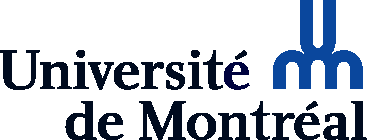 Baccalauréat en éducationEnseignement en adaptation scolaireGRILLE D’ÉVALUATION : ENSEIGNANTE ASSOCIÉE OU ENSEIGNANT ASSOCIÉStage de première année – EDU 1410Faculté des sciences de l'éducationCentre de formation initiale des maîtresC.P. 6128, Succursale Centre-villeMontréal, Québec, H3C 3J7Télécopieur: 514-343-5812Particularités liées au milieu : La réussite d’une compétence n’est pas établie sur la démonstration de toutes les manifestations. L’évaluation de la compétence (et du stage) dépend également du contexte. Les commentaires permettront de justifier l’atteinte ou non des exigences de la compétence.Les manifestations marquées d’un astérisque sont essentielles à la réussite du stage et une ouverture à celles indiquées en italique est fortement recommandée.  Commentaires :Note :	La copie originale de l’évaluation, complétée par l’enseignante associée ou l’enseignant associé, demeure au dossier du stagiaire. POUR ÊTRE OFFICIELLE LA GRILLE DOIT ÊTRE SIGNÉE PAR L’ENSEIGNANTE ASSOCIÉE OU L’ENSEIGNANT ASSOCIÉ (et/ou envoyée via le courriel institutionnel)Stagiaire :Enseignant associé :Superviseur :École :Modèle de service :FONDEMENTSFONDEMENTSFONDEMENTSFONDEMENTSFONDEMENTSFONDEMENTSFONDEMENTSFONDEMENTSFONDEMENTSFONDEMENTSFONDEMENTSFONDEMENTSFONDEMENTS*1.	Agir en tant que professionnel, critique et interprète1.	Agir en tant que professionnel, critique et interprète Répond aux exigences Répond aux exigences Répond aux exigences Répond partiellement aux exigences Répond partiellement aux exigences Répond partiellement aux exigences Répond partiellement aux exigences Ne répond pas Ne répond pas Ne répond pas2.	Communiquer clairement et correctement à l'oral et à l'écrit2.	Communiquer clairement et correctement à l'oral et à l'écrit Ouverture manifestée Ouverture manifestée Ouverture manifestée Ouverture non manifestée Ouverture non manifestée Ouverture non manifestée Ouverture non manifestéeLa manifestation est démontrée…La manifestation est démontrée…La manifestation est démontrée…La manifestation est démontrée…Au-delà des attentesAu-delà des attentesAu-delà des attentesSelon les attentesEn deçà des attentesEn deçà des attentesEn deçà des attentesNon observéeNon observéecomprend les différents savoirs à enseigner (disciplinaires et curriculaires).comprend les différents savoirs à enseigner (disciplinaires et curriculaires).comprend les différents savoirs à enseigner (disciplinaires et curriculaires).comprend les différents savoirs à enseigner (disciplinaires et curriculaires).fait preuve de curiosité, prend des initiatives, est capable d’aller chercher les éléments nécessaires pour la bonne marche de ses interventions en consultant des ouvrages de référence (Programme de formation. notes de cours, grammaires, dictionnaires, etc.) et des personnes ressources*fait preuve de curiosité, prend des initiatives, est capable d’aller chercher les éléments nécessaires pour la bonne marche de ses interventions en consultant des ouvrages de référence (Programme de formation. notes de cours, grammaires, dictionnaires, etc.) et des personnes ressources*fait preuve de curiosité, prend des initiatives, est capable d’aller chercher les éléments nécessaires pour la bonne marche de ses interventions en consultant des ouvrages de référence (Programme de formation. notes de cours, grammaires, dictionnaires, etc.) et des personnes ressources*fait preuve de curiosité, prend des initiatives, est capable d’aller chercher les éléments nécessaires pour la bonne marche de ses interventions en consultant des ouvrages de référence (Programme de formation. notes de cours, grammaires, dictionnaires, etc.) et des personnes ressources*construit des liens, dans les activités d’apprentissage proposées, avec la culture des élèvesconstruit des liens, dans les activités d’apprentissage proposées, avec la culture des élèvesconstruit des liens, dans les activités d’apprentissage proposées, avec la culture des élèvesconstruit des liens, dans les activités d’apprentissage proposées, avec la culture des élèvesfavorise la création de liens chez les élèves, entre les différents savoirs.favorise la création de liens chez les élèves, entre les différents savoirs.favorise la création de liens chez les élèves, entre les différents savoirs.favorise la création de liens chez les élèves, entre les différents savoirs.prend une distance critique face à la discipline enseignéeprend une distance critique face à la discipline enseignéeprend une distance critique face à la discipline enseignéeprend une distance critique face à la discipline enseignée1.6  aide les élèves à mettre en évidence leurs différences et la richesse qu’elles transportent1.6  aide les élèves à mettre en évidence leurs différences et la richesse qu’elles transportent1.6  aide les élèves à mettre en évidence leurs différences et la richesse qu’elles transportent1.6  aide les élèves à mettre en évidence leurs différences et la richesse qu’elles transportent1.7  suscite l’expression et l’écoute des points de vue des élèves1.7  suscite l’expression et l’écoute des points de vue des élèves1.7  suscite l’expression et l’écoute des points de vue des élèves1.7  suscite l’expression et l’écoute des points de vue des élèves1.8  porte un regard critique sur ses propres origines, son cheminement, ses pratiques culturelles et son rôle social*1.8  porte un regard critique sur ses propres origines, son cheminement, ses pratiques culturelles et son rôle social*1.8  porte un regard critique sur ses propres origines, son cheminement, ses pratiques culturelles et son rôle social*1.8  porte un regard critique sur ses propres origines, son cheminement, ses pratiques culturelles et son rôle social*Points fortsPoints fortsPistes de développementPistes de développementPistes de développementPistes de développementPistes de développementPistes de développementPistes de développementPistes de développementPistes de développementPistes de développementPistes de développementLa manifestation est démontrée…La manifestation est démontrée…La manifestation est démontrée…La manifestation est démontrée…La manifestation est démontrée…Au-delà des attentesAu-delà des attentesSelon les attentesSelon les attentesEn deçà des attentesEn deçà des attentesEn deçà des attentesNon observée2.1 emploie un langage oral varié et approprié dans ses interventions auprès des élèves et dans ses communications avec les parents et les collègues*2.1 emploie un langage oral varié et approprié dans ses interventions auprès des élèves et dans ses communications avec les parents et les collègues*2.1 emploie un langage oral varié et approprié dans ses interventions auprès des élèves et dans ses communications avec les parents et les collègues*2.1 emploie un langage oral varié et approprié dans ses interventions auprès des élèves et dans ses communications avec les parents et les collègues*2.1 emploie un langage oral varié et approprié dans ses interventions auprès des élèves et dans ses communications avec les parents et les collègues*2.2 respecte les règles de la langue écrite dans les productions destinées aux élèves, aux parents et aux collègues*2.2 respecte les règles de la langue écrite dans les productions destinées aux élèves, aux parents et aux collègues*2.2 respecte les règles de la langue écrite dans les productions destinées aux élèves, aux parents et aux collègues*2.2 respecte les règles de la langue écrite dans les productions destinées aux élèves, aux parents et aux collègues*2.2 respecte les règles de la langue écrite dans les productions destinées aux élèves, aux parents et aux collègues*2.3 peut prendre position, soutenir ses idées et  argumenter celles-ci de manière cohérente, efficace, constructive et respectueuse lors de discussions2.3 peut prendre position, soutenir ses idées et  argumenter celles-ci de manière cohérente, efficace, constructive et respectueuse lors de discussions2.3 peut prendre position, soutenir ses idées et  argumenter celles-ci de manière cohérente, efficace, constructive et respectueuse lors de discussions2.3 peut prendre position, soutenir ses idées et  argumenter celles-ci de manière cohérente, efficace, constructive et respectueuse lors de discussions2.3 peut prendre position, soutenir ses idées et  argumenter celles-ci de manière cohérente, efficace, constructive et respectueuse lors de discussions2.4 communique ses idées de manière rigoureuse en employant un vocabulaire      précis et une syntaxe correcte*2.4 communique ses idées de manière rigoureuse en employant un vocabulaire      précis et une syntaxe correcte*2.4 communique ses idées de manière rigoureuse en employant un vocabulaire      précis et une syntaxe correcte*2.4 communique ses idées de manière rigoureuse en employant un vocabulaire      précis et une syntaxe correcte*2.4 communique ses idées de manière rigoureuse en employant un vocabulaire      précis et une syntaxe correcte*2.5 corrige les erreurs commises par les élèves dans leur communication orale et écrite2.5 corrige les erreurs commises par les élèves dans leur communication orale et écrite2.5 corrige les erreurs commises par les élèves dans leur communication orale et écrite2.5 corrige les erreurs commises par les élèves dans leur communication orale et écrite2.5 corrige les erreurs commises par les élèves dans leur communication orale et écrite2.6  cherche constamment à améliorer son expression orale et écrite*2.6  cherche constamment à améliorer son expression orale et écrite*2.6  cherche constamment à améliorer son expression orale et écrite*2.6  cherche constamment à améliorer son expression orale et écrite*2.6  cherche constamment à améliorer son expression orale et écrite*Points fortsPoints fortsPistes de développementPistes de développementPistes de développementPistes de développementPistes de développementPistes de développementPistes de développementPistes de développementPistes de développementPistes de développementPistes de développementACTE D'ENSEIGNERACTE D'ENSEIGNERACTE D'ENSEIGNERACTE D'ENSEIGNERACTE D'ENSEIGNERACTE D'ENSEIGNERACTE D'ENSEIGNERACTE D'ENSEIGNERACTE D'ENSEIGNERACTE D'ENSEIGNERACTE D'ENSEIGNERACTE D'ENSEIGNER3.	Concevoir des situations d'enseignement-apprentissage3.	Concevoir des situations d'enseignement-apprentissage3.	Concevoir des situations d'enseignement-apprentissage Ouverture manifestée Ouverture manifestée Ouverture non manifestée Ouverture non manifestée Ouverture non manifestée Ouverture non manifestée4.	Piloter des situations d'enseignement-apprentissage4.	Piloter des situations d'enseignement-apprentissage4.	Piloter des situations d'enseignement-apprentissage Ouverture manifestée Ouverture manifestée Ouverture non manifestée Ouverture non manifestée Ouverture non manifestée Ouverture non manifestée5.	Évaluer les apprentissages5.	Évaluer les apprentissages5.	Évaluer les apprentissages Ouverture manifestée Ouverture manifestée Ouverture non manifestée Ouverture non manifestée Ouverture non manifestée Ouverture non manifestée6.   Gérer le fonctionnement du groupe6.   Gérer le fonctionnement du groupe6.   Gérer le fonctionnement du groupe Ouverture manifestée Ouverture manifestée Ouverture non manifestée Ouverture non manifestée Ouverture non manifestée Ouverture non manifestéeLa manifestation est démontrée…La manifestation est démontrée…La manifestation est démontrée…La manifestation est démontrée…La manifestation est démontrée…Au-delà des attentesAu-delà des attentesSelon les attentesSelon les attentesEn deçà des attentesEn deçà des attentesNon observée3.1	planifie des situations d’enseignement-apprentissage et d’évaluation qui tiennent compte de la logique des contenus et de la progression 3.1	planifie des situations d’enseignement-apprentissage et d’évaluation qui tiennent compte de la logique des contenus et de la progression 3.1	planifie des situations d’enseignement-apprentissage et d’évaluation qui tiennent compte de la logique des contenus et de la progression 3.1	planifie des situations d’enseignement-apprentissage et d’évaluation qui tiennent compte de la logique des contenus et de la progression 3.1	planifie des situations d’enseignement-apprentissage et d’évaluation qui tiennent compte de la logique des contenus et de la progression 3.2	prend en considération les préalables, les représentations, les différences sociales (genre, origine ethnique, milieu socioéconomique et culturel), les besoins et les champs d’intérêt particuliers des élèves dans l’élaboration de situations d’enseignement-apprentissage*3.2	prend en considération les préalables, les représentations, les différences sociales (genre, origine ethnique, milieu socioéconomique et culturel), les besoins et les champs d’intérêt particuliers des élèves dans l’élaboration de situations d’enseignement-apprentissage*3.2	prend en considération les préalables, les représentations, les différences sociales (genre, origine ethnique, milieu socioéconomique et culturel), les besoins et les champs d’intérêt particuliers des élèves dans l’élaboration de situations d’enseignement-apprentissage*3.2	prend en considération les préalables, les représentations, les différences sociales (genre, origine ethnique, milieu socioéconomique et culturel), les besoins et les champs d’intérêt particuliers des élèves dans l’élaboration de situations d’enseignement-apprentissage*3.2	prend en considération les préalables, les représentations, les différences sociales (genre, origine ethnique, milieu socioéconomique et culturel), les besoins et les champs d’intérêt particuliers des élèves dans l’élaboration de situations d’enseignement-apprentissage*3.3	choisit des approches didactiques variées et appropriées au développement des compétences dans le programme de formation3.3	choisit des approches didactiques variées et appropriées au développement des compétences dans le programme de formation3.3	choisit des approches didactiques variées et appropriées au développement des compétences dans le programme de formation3.3	choisit des approches didactiques variées et appropriées au développement des compétences dans le programme de formation3.3	choisit des approches didactiques variées et appropriées au développement des compétences dans le programme de formation3.4	anticipe les obstacles à l’apprentissage des contenus à faire apprendre3.4	anticipe les obstacles à l’apprentissage des contenus à faire apprendre3.4	anticipe les obstacles à l’apprentissage des contenus à faire apprendre3.4	anticipe les obstacles à l’apprentissage des contenus à faire apprendre3.4	anticipe les obstacles à l’apprentissage des contenus à faire apprendre3.5	 prévoit des situations d’apprentissage permettant l’intégration des compétences dans des contextes variés3.5	 prévoit des situations d’apprentissage permettant l’intégration des compétences dans des contextes variés3.5	 prévoit des situations d’apprentissage permettant l’intégration des compétences dans des contextes variés3.5	 prévoit des situations d’apprentissage permettant l’intégration des compétences dans des contextes variés3.5	 prévoit des situations d’apprentissage permettant l’intégration des compétences dans des contextes variés3.6	prévoit des interventions pédagogiques différenciées selon la progression
des apprentissages et le degré de développement des compétences visées dans le programme de formation3.6	prévoit des interventions pédagogiques différenciées selon la progression
des apprentissages et le degré de développement des compétences visées dans le programme de formation3.6	prévoit des interventions pédagogiques différenciées selon la progression
des apprentissages et le degré de développement des compétences visées dans le programme de formation3.6	prévoit des interventions pédagogiques différenciées selon la progression
des apprentissages et le degré de développement des compétences visées dans le programme de formation3.6	prévoit des interventions pédagogiques différenciées selon la progression
des apprentissages et le degré de développement des compétences visées dans le programme de formation3.7  planifie la répartition du contenu pour la  période de prise en charge3.7  planifie la répartition du contenu pour la  période de prise en charge3.7  planifie la répartition du contenu pour la  période de prise en charge3.7  planifie la répartition du contenu pour la  période de prise en charge3.7  planifie la répartition du contenu pour la  période de prise en chargePoints fortsPoints fortsPoints fortsPistes de développementPistes de développementPistes de développementPistes de développementPistes de développementPistes de développementPistes de développementPistes de développementPistes de développementLa manifestation est démontrée…La manifestation est démontrée…La manifestation est démontrée…La manifestation est démontrée…La manifestation est démontrée…Au-delà des attentesAu-delà des attentesSelon les attentesEn deçà des attentesEn deçà des attentesEn deçà des attentesNon observéeAu moment de la mise en situation : 4.1 informe les élèves de son intentionAu moment de la mise en situation : 4.1 informe les élèves de son intentionAu moment de la mise en situation : 4.1 informe les élèves de son intentionAu moment de la mise en situation : 4.1 informe les élèves de son intentionAu moment de la mise en situation : 4.1 informe les élèves de son intention4.2 s’assure que ses propos sont bien compris par tous les élèves*4.2 s’assure que ses propos sont bien compris par tous les élèves*4.2 s’assure que ses propos sont bien compris par tous les élèves*4.2 s’assure que ses propos sont bien compris par tous les élèves*4.2 s’assure que ses propos sont bien compris par tous les élèves*4.3 reformule, si nécessaire, pour les élèves qui n’auraient pas bien compris*4.3 reformule, si nécessaire, pour les élèves qui n’auraient pas bien compris*4.3 reformule, si nécessaire, pour les élèves qui n’auraient pas bien compris*4.3 reformule, si nécessaire, pour les élèves qui n’auraient pas bien compris*4.3 reformule, si nécessaire, pour les élèves qui n’auraient pas bien compris*Au moment de l’explication de l’objet d’enseignement (s’il y a lieu) et de la réalisation de la/des tâche/s :4.4 crée des conditions pour que les élèves s’engagent dans des situations de résolution de problèmes, des tâches ou des projets significatifs en tenant compte de leurs caractéristiques cognitives, affectives et socialesAu moment de l’explication de l’objet d’enseignement (s’il y a lieu) et de la réalisation de la/des tâche/s :4.4 crée des conditions pour que les élèves s’engagent dans des situations de résolution de problèmes, des tâches ou des projets significatifs en tenant compte de leurs caractéristiques cognitives, affectives et socialesAu moment de l’explication de l’objet d’enseignement (s’il y a lieu) et de la réalisation de la/des tâche/s :4.4 crée des conditions pour que les élèves s’engagent dans des situations de résolution de problèmes, des tâches ou des projets significatifs en tenant compte de leurs caractéristiques cognitives, affectives et socialesAu moment de l’explication de l’objet d’enseignement (s’il y a lieu) et de la réalisation de la/des tâche/s :4.4 crée des conditions pour que les élèves s’engagent dans des situations de résolution de problèmes, des tâches ou des projets significatifs en tenant compte de leurs caractéristiques cognitives, affectives et socialesAu moment de l’explication de l’objet d’enseignement (s’il y a lieu) et de la réalisation de la/des tâche/s :4.4 crée des conditions pour que les élèves s’engagent dans des situations de résolution de problèmes, des tâches ou des projets significatifs en tenant compte de leurs caractéristiques cognitives, affectives et sociales4.5 met à la disposition des élèves les ressources nécessaires à la réalisation des situations d’apprentissage proposées4.5 met à la disposition des élèves les ressources nécessaires à la réalisation des situations d’apprentissage proposées4.5 met à la disposition des élèves les ressources nécessaires à la réalisation des situations d’apprentissage proposées4.5 met à la disposition des élèves les ressources nécessaires à la réalisation des situations d’apprentissage proposées4.5 met à la disposition des élèves les ressources nécessaires à la réalisation des situations d’apprentissage proposées4.6  guide les élèves dans la sélection, l’interprétation et la compréhension de l’information disponible dans diverses ressources ainsi que dans la compréhension des éléments des situations de résolution de problèmes ou des exigences d’une tâche ou d’un projet*4.6  guide les élèves dans la sélection, l’interprétation et la compréhension de l’information disponible dans diverses ressources ainsi que dans la compréhension des éléments des situations de résolution de problèmes ou des exigences d’une tâche ou d’un projet*4.6  guide les élèves dans la sélection, l’interprétation et la compréhension de l’information disponible dans diverses ressources ainsi que dans la compréhension des éléments des situations de résolution de problèmes ou des exigences d’une tâche ou d’un projet*4.6  guide les élèves dans la sélection, l’interprétation et la compréhension de l’information disponible dans diverses ressources ainsi que dans la compréhension des éléments des situations de résolution de problèmes ou des exigences d’une tâche ou d’un projet*4.6  guide les élèves dans la sélection, l’interprétation et la compréhension de l’information disponible dans diverses ressources ainsi que dans la compréhension des éléments des situations de résolution de problèmes ou des exigences d’une tâche ou d’un projet*4.7	encadre les apprentissages des élèves par des stratégies, des démarches, des questions et des rétroactions fréquentes et pertinentes de manière à favoriser l’intégration et le transfert des apprentissages4.7	encadre les apprentissages des élèves par des stratégies, des démarches, des questions et des rétroactions fréquentes et pertinentes de manière à favoriser l’intégration et le transfert des apprentissages4.7	encadre les apprentissages des élèves par des stratégies, des démarches, des questions et des rétroactions fréquentes et pertinentes de manière à favoriser l’intégration et le transfert des apprentissages4.7	encadre les apprentissages des élèves par des stratégies, des démarches, des questions et des rétroactions fréquentes et pertinentes de manière à favoriser l’intégration et le transfert des apprentissages4.7	encadre les apprentissages des élèves par des stratégies, des démarches, des questions et des rétroactions fréquentes et pertinentes de manière à favoriser l’intégration et le transfert des apprentissages4.8	habilite les élèves à travailler en coopération4.8	habilite les élèves à travailler en coopération4.8	habilite les élèves à travailler en coopération4.8	habilite les élèves à travailler en coopération4.8	habilite les élèves à travailler en coopération4.9 détecte les problèmes d’enseignement-apprentissage qui surviennent et utilise les ressources pour y remédier 4.9 détecte les problèmes d’enseignement-apprentissage qui surviennent et utilise les ressources pour y remédier 4.9 détecte les problèmes d’enseignement-apprentissage qui surviennent et utilise les ressources pour y remédier 4.9 détecte les problèmes d’enseignement-apprentissage qui surviennent et utilise les ressources pour y remédier 4.9 détecte les problèmes d’enseignement-apprentissage qui surviennent et utilise les ressources pour y remédier Au moment du retour :4.10  fait prendre conscience aux élèves de ce qu’ils ont appris*   Au moment du retour :4.10  fait prendre conscience aux élèves de ce qu’ils ont appris*   Au moment du retour :4.10  fait prendre conscience aux élèves de ce qu’ils ont appris*   Au moment du retour :4.10  fait prendre conscience aux élèves de ce qu’ils ont appris*   Au moment du retour :4.10  fait prendre conscience aux élèves de ce qu’ils ont appris*   4.11 les amène à nommer ce qu’ils ont appris et à reconnaitre les stratégies utilisées4.11 les amène à nommer ce qu’ils ont appris et à reconnaitre les stratégies utilisées4.11 les amène à nommer ce qu’ils ont appris et à reconnaitre les stratégies utilisées4.11 les amène à nommer ce qu’ils ont appris et à reconnaitre les stratégies utilisées4.11 les amène à nommer ce qu’ils ont appris et à reconnaitre les stratégies utilisées4.12 les aide à identifier les prochains défis et les sensibilise au transfert4.12 les aide à identifier les prochains défis et les sensibilise au transfert4.12 les aide à identifier les prochains défis et les sensibilise au transfert4.12 les aide à identifier les prochains défis et les sensibilise au transfert4.12 les aide à identifier les prochains défis et les sensibilise au transfertPoints fortsPoints fortsPoints fortsPistes de développementPistes de développementPistes de développementPistes de développementPistes de développementPistes de développementPistes de développementPistes de développementPistes de développementLa manifestation est démontrée…La manifestation est démontrée…La manifestation est démontrée…La manifestation est démontrée…La manifestation est démontrée…Au-delà des attentesAu-delà des attentesSelon les attentesEn deçà des attentesEn deçà des attentesEn deçà des attentesNon observée5.1 recueille diverses informations afin de repérer les forces et les difficultés des élèves*5.1 recueille diverses informations afin de repérer les forces et les difficultés des élèves*5.1 recueille diverses informations afin de repérer les forces et les difficultés des élèves*5.1 recueille diverses informations afin de repérer les forces et les difficultés des élèves*5.1 recueille diverses informations afin de repérer les forces et les difficultés des élèves*5.2	revoit et adapte l’enseignement en vue de favoriser la progression des apprentissages5.2	revoit et adapte l’enseignement en vue de favoriser la progression des apprentissages5.2	revoit et adapte l’enseignement en vue de favoriser la progression des apprentissages5.2	revoit et adapte l’enseignement en vue de favoriser la progression des apprentissages5.2	revoit et adapte l’enseignement en vue de favoriser la progression des apprentissages5.3	aux moments opportuns, établit un bilan des acquis afin de porter un jugement sur le degré d’acquisition des compétences5.3	aux moments opportuns, établit un bilan des acquis afin de porter un jugement sur le degré d’acquisition des compétences5.3	aux moments opportuns, établit un bilan des acquis afin de porter un jugement sur le degré d’acquisition des compétences5.3	aux moments opportuns, établit un bilan des acquis afin de porter un jugement sur le degré d’acquisition des compétences5.3	aux moments opportuns, établit un bilan des acquis afin de porter un jugement sur le degré d’acquisition des compétences5.4	emploie des outils permettant d’évaluer la progression et l’acquisition des compétences5.4	emploie des outils permettant d’évaluer la progression et l’acquisition des compétences5.4	emploie des outils permettant d’évaluer la progression et l’acquisition des compétences5.4	emploie des outils permettant d’évaluer la progression et l’acquisition des compétences5.4	emploie des outils permettant d’évaluer la progression et l’acquisition des compétences5.5 construit des outils permettant d’évaluer la progression et l’acquisition des compétences5.5 construit des outils permettant d’évaluer la progression et l’acquisition des compétences5.5 construit des outils permettant d’évaluer la progression et l’acquisition des compétences5.5 construit des outils permettant d’évaluer la progression et l’acquisition des compétences5.5 construit des outils permettant d’évaluer la progression et l’acquisition des compétences5.6	communique aux élèves, de façon claire et explicite, les résultats attendus ainsi que les rétroactions en regard de la progression des apprentissages et de l’acquisition des compétences5.6	communique aux élèves, de façon claire et explicite, les résultats attendus ainsi que les rétroactions en regard de la progression des apprentissages et de l’acquisition des compétences5.6	communique aux élèves, de façon claire et explicite, les résultats attendus ainsi que les rétroactions en regard de la progression des apprentissages et de l’acquisition des compétences5.6	communique aux élèves, de façon claire et explicite, les résultats attendus ainsi que les rétroactions en regard de la progression des apprentissages et de l’acquisition des compétences5.6	communique aux élèves, de façon claire et explicite, les résultats attendus ainsi que les rétroactions en regard de la progression des apprentissages et de l’acquisition des compétencesPoints fortsPoints fortsPoints fortsPistes de développementPistes de développementPistes de développementPistes de développementPistes de développementPistes de développementPistes de développementPistes de développementPistes de développementLa manifestation est démontrée…La manifestation est démontrée…La manifestation est démontrée…La manifestation est démontrée…La manifestation est démontrée…Au-delà des attentesAu-delà des attentesSelon les attentesEn deçà des attentesEn deçà des attentesEn deçà des attentesNon observée6.1	utilise ou met en place un système de fonctionnement efficace pour les activités usuelles de la classe6.1	utilise ou met en place un système de fonctionnement efficace pour les activités usuelles de la classe6.1	utilise ou met en place un système de fonctionnement efficace pour les activités usuelles de la classe6.1	utilise ou met en place un système de fonctionnement efficace pour les activités usuelles de la classe6.1	utilise ou met en place un système de fonctionnement efficace pour les activités usuelles de la classe6.2	communique aux élèves des exigences claires au sujet des comportements scolaires et sociaux appropriés et s’assure qu’ils s’y conforment6.2	communique aux élèves des exigences claires au sujet des comportements scolaires et sociaux appropriés et s’assure qu’ils s’y conforment6.2	communique aux élèves des exigences claires au sujet des comportements scolaires et sociaux appropriés et s’assure qu’ils s’y conforment6.2	communique aux élèves des exigences claires au sujet des comportements scolaires et sociaux appropriés et s’assure qu’ils s’y conforment6.2	communique aux élèves des exigences claires au sujet des comportements scolaires et sociaux appropriés et s’assure qu’ils s’y conforment6.3	fait participer les élèves comme groupe et comme individus à l’établissement des normes de fonctionnement de la classe6.3	fait participer les élèves comme groupe et comme individus à l’établissement des normes de fonctionnement de la classe6.3	fait participer les élèves comme groupe et comme individus à l’établissement des normes de fonctionnement de la classe6.3	fait participer les élèves comme groupe et comme individus à l’établissement des normes de fonctionnement de la classe6.3	fait participer les élèves comme groupe et comme individus à l’établissement des normes de fonctionnement de la classe6.4	adapte des stratégies pour prévenir l’émergence de comportements non appropriés et pour intervenir efficacement lorsqu’ils se manifestent6.4	adapte des stratégies pour prévenir l’émergence de comportements non appropriés et pour intervenir efficacement lorsqu’ils se manifestent6.4	adapte des stratégies pour prévenir l’émergence de comportements non appropriés et pour intervenir efficacement lorsqu’ils se manifestent6.4	adapte des stratégies pour prévenir l’émergence de comportements non appropriés et pour intervenir efficacement lorsqu’ils se manifestent6.4	adapte des stratégies pour prévenir l’émergence de comportements non appropriés et pour intervenir efficacement lorsqu’ils se manifestent6.5	repère et corrige des problèmes de déroulement qui nuisent au fonctionnement de la classe*6.5	repère et corrige des problèmes de déroulement qui nuisent au fonctionnement de la classe*6.5	repère et corrige des problèmes de déroulement qui nuisent au fonctionnement de la classe*6.5	repère et corrige des problèmes de déroulement qui nuisent au fonctionnement de la classe*6.5	repère et corrige des problèmes de déroulement qui nuisent au fonctionnement de la classe*6.6	maintient un climat propice à l’apprentissage6.6	maintient un climat propice à l’apprentissage6.6	maintient un climat propice à l’apprentissage6.6	maintient un climat propice à l’apprentissage6.6	maintient un climat propice à l’apprentissage6.7	adapte la gestion de la classe aux caractéristiques des élèves6.7	adapte la gestion de la classe aux caractéristiques des élèves6.7	adapte la gestion de la classe aux caractéristiques des élèves6.7	adapte la gestion de la classe aux caractéristiques des élèves6.7	adapte la gestion de la classe aux caractéristiques des élèvesPoints fortsPoints fortsPistes de développementPistes de développementPistes de développementPistes de développementPistes de développementPistes de développementPistes de développementPistes de développementPistes de développementPistes de développementContexte scolaire et socialContexte scolaire et socialContexte scolaire et socialContexte scolaire et socialContexte scolaire et socialContexte scolaire et socialContexte scolaire et socialContexte scolaire et socialContexte scolaire et socialContexte scolaire et social7.	Adapter ses interventions7.	Adapter ses interventions Ouverture manifestée Ouverture manifestée Ouverture non manifestée Ouverture non manifestée Ouverture non manifestée8.	Intégrer les TIC lors de la conception et le pilotage des situations d'enseignement-apprentissage, dans la gestion de l'enseignement et à des fins de développement professionnel8.	Intégrer les TIC lors de la conception et le pilotage des situations d'enseignement-apprentissage, dans la gestion de l'enseignement et à des fins de développement professionnel Ouverture manifestée Ouverture manifestée Ouverture non manifestée Ouverture non manifestée Ouverture non manifestée9.	Coopérer avec les partenaires de l’école9.	Coopérer avec les partenaires de l’école Ouverture manifestée Ouverture manifestée Ouverture non manifestée Ouverture non manifestée Ouverture non manifestée10.	Travailler de concert avec l’équipe pédagogique10.	Travailler de concert avec l’équipe pédagogique Ouverture manifestée Ouverture manifestée Ouverture non manifestée Ouverture non manifestée Ouverture non manifestéeLa manifestation est démontrée…La manifestation est démontrée…La manifestation est démontrée…La manifestation est démontrée…Au-delà des attentesAu-delà des attentesSelon les attentesEn deçà des attentesEn deçà des attentesNon observée7.1	recherche l’information pertinente auprès des personnes-ressources et des parents en relation avec les besoins et le cheminement des élèves*7.1	recherche l’information pertinente auprès des personnes-ressources et des parents en relation avec les besoins et le cheminement des élèves*7.1	recherche l’information pertinente auprès des personnes-ressources et des parents en relation avec les besoins et le cheminement des élèves*7.1	recherche l’information pertinente auprès des personnes-ressources et des parents en relation avec les besoins et le cheminement des élèves*7.2	présente aux élèves des tâches d’apprentissage, des défis et des rôles dans le groupe classe qui les font progresser7.2	présente aux élèves des tâches d’apprentissage, des défis et des rôles dans le groupe classe qui les font progresser7.2	présente aux élèves des tâches d’apprentissage, des défis et des rôles dans le groupe classe qui les font progresser7.2	présente aux élèves des tâches d’apprentissage, des défis et des rôles dans le groupe classe qui les font progresser7.3 participe à l’élaboration et à la mise en œuvre d’un plan d’intervention adapté7.3 participe à l’élaboration et à la mise en œuvre d’un plan d’intervention adapté7.3 participe à l’élaboration et à la mise en œuvre d’un plan d’intervention adapté7.3 participe à l’élaboration et à la mise en œuvre d’un plan d’intervention adapté7.4	est cohérent et constant dans ses exigences7.4	est cohérent et constant dans ses exigences7.4	est cohérent et constant dans ses exigences7.4	est cohérent et constant dans ses exigencesPoints fortsPoints fortsPistes de développementPistes de développementPistes de développementPistes de développementPistes de développementPistes de développementPistes de développementPistes de développementLa manifestation est démontrée…La manifestation est démontrée…La manifestation est démontrée…La manifestation est démontrée…Au-delà des attentesAu-delà des attentesSelon les attentesEn deçà des attentesEn deçà des attentesNon observée8.1	communique à l’aide de TIC*8.1	communique à l’aide de TIC*8.1	communique à l’aide de TIC*8.1	communique à l’aide de TIC*8.2	utilise efficacement les TIC pour rechercher, interpréter et communiquer de l’information et pour résoudre des problèmes8.2	utilise efficacement les TIC pour rechercher, interpréter et communiquer de l’information et pour résoudre des problèmes8.2	utilise efficacement les TIC pour rechercher, interpréter et communiquer de l’information et pour résoudre des problèmes8.2	utilise efficacement les TIC pour rechercher, interpréter et communiquer de l’information et pour résoudre des problèmes8.3	aide les élèves à s’approprier les TIC8.3	aide les élèves à s’approprier les TIC8.3	aide les élèves à s’approprier les TIC8.3	aide les élèves à s’approprier les TIC8.4 utilise les TIC pour concevoir des activités d’apprentissage8.4 utilise les TIC pour concevoir des activités d’apprentissage8.4 utilise les TIC pour concevoir des activités d’apprentissage8.4 utilise les TIC pour concevoir des activités d’apprentissageCommentaires Commentaires Pistes de développementPistes de développementPistes de développementPistes de développementPistes de développementPistes de développementPistes de développementPistes de développementLa manifestation est démontrée…La manifestation est démontrée…La manifestation est démontrée…La manifestation est démontrée…Au-delà des attentesAu-delà des attentesSelon les attentesEn deçà des attentesEn deçà des attentesNon observée9.1 coordonne ses interventions avec les différents partenaires de l’école9.1 coordonne ses interventions avec les différents partenaires de l’école9.1 coordonne ses interventions avec les différents partenaires de l’école9.1 coordonne ses interventions avec les différents partenaires de l’école9.2	s’implique dans une activité parascolaire, dans des projets spéciaux, des sorties9.2	s’implique dans une activité parascolaire, dans des projets spéciaux, des sorties9.2	s’implique dans une activité parascolaire, dans des projets spéciaux, des sorties9.2	s’implique dans une activité parascolaire, dans des projets spéciaux, des sorties9.3 assume la tâche d’encadrement de l’enseignant, dont les surveillances*9.3 assume la tâche d’encadrement de l’enseignant, dont les surveillances*9.3 assume la tâche d’encadrement de l’enseignant, dont les surveillances*9.3 assume la tâche d’encadrement de l’enseignant, dont les surveillances*9.4 connaît le projet éducatif, les clientèles de l’école et le milieu socio-économique*9.4 connaît le projet éducatif, les clientèles de l’école et le milieu socio-économique*9.4 connaît le projet éducatif, les clientèles de l’école et le milieu socio-économique*9.4 connaît le projet éducatif, les clientèles de l’école et le milieu socio-économique*9.5 respecte les points de vue divergents du milieu scolaire et ses spécificités*9.5 respecte les points de vue divergents du milieu scolaire et ses spécificités*9.5 respecte les points de vue divergents du milieu scolaire et ses spécificités*9.5 respecte les points de vue divergents du milieu scolaire et ses spécificités*9.6 s’informe du fonctionnement et de la composition du conseil d’établissement, des comités d’école. Si possible, il assiste à quelques rencontres (syndicat, CE, etc.)9.6 s’informe du fonctionnement et de la composition du conseil d’établissement, des comités d’école. Si possible, il assiste à quelques rencontres (syndicat, CE, etc.)9.6 s’informe du fonctionnement et de la composition du conseil d’établissement, des comités d’école. Si possible, il assiste à quelques rencontres (syndicat, CE, etc.)9.6 s’informe du fonctionnement et de la composition du conseil d’établissement, des comités d’école. Si possible, il assiste à quelques rencontres (syndicat, CE, etc.)9.7 participe aux journées pédagogiques, aux perfectionnements des enseignants, à la rencontre des bulletins, s’il y a lieu9.7 participe aux journées pédagogiques, aux perfectionnements des enseignants, à la rencontre des bulletins, s’il y a lieu9.7 participe aux journées pédagogiques, aux perfectionnements des enseignants, à la rencontre des bulletins, s’il y a lieu9.7 participe aux journées pédagogiques, aux perfectionnements des enseignants, à la rencontre des bulletins, s’il y a lieu9.8 fait participer les parents à une démarche, les informe9.8 fait participer les parents à une démarche, les informe9.8 fait participer les parents à une démarche, les informe9.8 fait participer les parents à une démarche, les informePoints fortsPoints fortsPistes de développementPistes de développementPistes de développementPistes de développementPistes de développementPistes de développementPistes de développementPistes de développementLa manifestation est démontrée…La manifestation est démontrée…La manifestation est démontrée…La manifestation est démontrée…Au-delà des attentesAu-delà des attentesSelon les attentesEn deçà des attentesEn deçà des attentesNon observée10.1 participe activement et de manière continue aux équipes pédagogiques intervenant auprès des mêmes élèves10.1 participe activement et de manière continue aux équipes pédagogiques intervenant auprès des mêmes élèves10.1 participe activement et de manière continue aux équipes pédagogiques intervenant auprès des mêmes élèves10.1 participe activement et de manière continue aux équipes pédagogiques intervenant auprès des mêmes élèves10.2 aide à la préparation du matériel, à la correction, à la planification des           cours et à la préparation des bulletins, s’il y a lieu*10.2 aide à la préparation du matériel, à la correction, à la planification des           cours et à la préparation des bulletins, s’il y a lieu*10.2 aide à la préparation du matériel, à la correction, à la planification des           cours et à la préparation des bulletins, s’il y a lieu*10.2 aide à la préparation du matériel, à la correction, à la planification des           cours et à la préparation des bulletins, s’il y a lieu*Points fortsPoints fortsPistes de développementPistes de développementPistes de développementPistes de développementPistes de développementPistes de développementPistes de développementPistes de développement		IDENTITÉ PROFESSIONNELLE			IDENTITÉ PROFESSIONNELLE			IDENTITÉ PROFESSIONNELLE			IDENTITÉ PROFESSIONNELLE			IDENTITÉ PROFESSIONNELLE			IDENTITÉ PROFESSIONNELLE			IDENTITÉ PROFESSIONNELLE			IDENTITÉ PROFESSIONNELLE			IDENTITÉ PROFESSIONNELLE			IDENTITÉ PROFESSIONNELLE			IDENTITÉ PROFESSIONNELLE	*11.	S’engager dans une démarche de développement professionnel11.	S’engager dans une démarche de développement professionnel11.	S’engager dans une démarche de développement professionnel Répond aux exigences Répond aux exigences Répond partiellement aux exigences Répond partiellement aux exigences Répond partiellement aux exigences Ne répond pas Ne répond pas*12.	Agir de façon éthique et responsable12.	Agir de façon éthique et responsable12.	Agir de façon éthique et responsable Répond aux exigences Répond aux exigences Répond partiellement aux exigences Répond partiellement aux exigences Répond partiellement aux exigences Ne répond pas Ne répond pasLa manifestation est démontrée…La manifestation est démontrée…La manifestation est démontrée…La manifestation est démontrée…La manifestation est démontrée…Au-delà des attentesAu-delà des attentesSelon les attentesEn deçà des attentesEn deçà des attentesNon observée11.1	établit un bilan de ses compétences et met en œuvre des moyens pour les         développer en utilisant les ressources disponibles11.1	établit un bilan de ses compétences et met en œuvre des moyens pour les         développer en utilisant les ressources disponibles11.1	établit un bilan de ses compétences et met en œuvre des moyens pour les         développer en utilisant les ressources disponibles11.1	établit un bilan de ses compétences et met en œuvre des moyens pour les         développer en utilisant les ressources disponibles11.1	établit un bilan de ses compétences et met en œuvre des moyens pour les         développer en utilisant les ressources disponibles11.2	réfléchit sur sa pratique et réinvestit les résultats de sa réflexion dans l’action*11.2	réfléchit sur sa pratique et réinvestit les résultats de sa réflexion dans l’action*11.2	réfléchit sur sa pratique et réinvestit les résultats de sa réflexion dans l’action*11.2	réfléchit sur sa pratique et réinvestit les résultats de sa réflexion dans l’action*11.2	réfléchit sur sa pratique et réinvestit les résultats de sa réflexion dans l’action*11.3 mène des projets pédagogiques pour résoudre des problèmes d’enseignement11.3 mène des projets pédagogiques pour résoudre des problèmes d’enseignement11.3 mène des projets pédagogiques pour résoudre des problèmes d’enseignement11.3 mène des projets pédagogiques pour résoudre des problèmes d’enseignement11.3 mène des projets pédagogiques pour résoudre des problèmes d’enseignementDans le milieu scolaire : 11.4 se rend disponible après la classe ou à d’autres moments pour recevoir des        rétroactions, selon la convenance de l’enseignant*Dans le milieu scolaire : 11.4 se rend disponible après la classe ou à d’autres moments pour recevoir des        rétroactions, selon la convenance de l’enseignant*Dans le milieu scolaire : 11.4 se rend disponible après la classe ou à d’autres moments pour recevoir des        rétroactions, selon la convenance de l’enseignant*Dans le milieu scolaire : 11.4 se rend disponible après la classe ou à d’autres moments pour recevoir des        rétroactions, selon la convenance de l’enseignant*Dans le milieu scolaire : 11.4 se rend disponible après la classe ou à d’autres moments pour recevoir des        rétroactions, selon la convenance de l’enseignant*11.5 demande à l’enseignant de la rétroaction, aux moments opportuns*11.5 demande à l’enseignant de la rétroaction, aux moments opportuns*11.5 demande à l’enseignant de la rétroaction, aux moments opportuns*11.5 demande à l’enseignant de la rétroaction, aux moments opportuns*11.5 demande à l’enseignant de la rétroaction, aux moments opportuns*11.6	est à l’écoute de l’enseignant*11.6	est à l’écoute de l’enseignant*11.6	est à l’écoute de l’enseignant*11.6	est à l’écoute de l’enseignant*11.6	est à l’écoute de l’enseignant*11.7 reçoit positivement la rétroaction*11.7 reçoit positivement la rétroaction*11.7 reçoit positivement la rétroaction*11.7 reçoit positivement la rétroaction*11.7 reçoit positivement la rétroaction*11.8	tient compte de la rétroaction reçue en vue d’un réinvestissement judicieux, aux         moments opportuns*11.8	tient compte de la rétroaction reçue en vue d’un réinvestissement judicieux, aux         moments opportuns*11.8	tient compte de la rétroaction reçue en vue d’un réinvestissement judicieux, aux         moments opportuns*11.8	tient compte de la rétroaction reçue en vue d’un réinvestissement judicieux, aux         moments opportuns*11.8	tient compte de la rétroaction reçue en vue d’un réinvestissement judicieux, aux         moments opportuns*Dans le milieu universitaire : 11.9 participe activement aux séminaires en questionnant, en donnant son opinion, en discutant, en échangeant du matériel et des activités avec les pairs*Dans le milieu universitaire : 11.9 participe activement aux séminaires en questionnant, en donnant son opinion, en discutant, en échangeant du matériel et des activités avec les pairs*Dans le milieu universitaire : 11.9 participe activement aux séminaires en questionnant, en donnant son opinion, en discutant, en échangeant du matériel et des activités avec les pairs*Dans le milieu universitaire : 11.9 participe activement aux séminaires en questionnant, en donnant son opinion, en discutant, en échangeant du matériel et des activités avec les pairs*Dans le milieu universitaire : 11.9 participe activement aux séminaires en questionnant, en donnant son opinion, en discutant, en échangeant du matériel et des activités avec les pairs*11.10 échange des idées avec ses collègues quant à la pertinence de ses choix pédagogiques et didactiques*11.10 échange des idées avec ses collègues quant à la pertinence de ses choix pédagogiques et didactiques*11.10 échange des idées avec ses collègues quant à la pertinence de ses choix pédagogiques et didactiques*11.10 échange des idées avec ses collègues quant à la pertinence de ses choix pédagogiques et didactiques*11.10 échange des idées avec ses collègues quant à la pertinence de ses choix pédagogiques et didactiques*11.11	se rend disponible pour les rétroactions de son superviseur*11.11	se rend disponible pour les rétroactions de son superviseur*11.11	se rend disponible pour les rétroactions de son superviseur*11.11	se rend disponible pour les rétroactions de son superviseur*11.11	se rend disponible pour les rétroactions de son superviseur*11.12	reçoit positivement les rétroactions*11.12	reçoit positivement les rétroactions*11.12	reçoit positivement les rétroactions*11.12	reçoit positivement les rétroactions*11.12	reçoit positivement les rétroactions*11.13	remet les travaux universitaires selon les exigences attendues*11.13	remet les travaux universitaires selon les exigences attendues*11.13	remet les travaux universitaires selon les exigences attendues*11.13	remet les travaux universitaires selon les exigences attendues*11.13	remet les travaux universitaires selon les exigences attendues*Points fortsPoints fortsPoints fortsPistes de développementPistes de développementPistes de développementPistes de développementPistes de développementPistes de développementPistes de développementPistes de développementLa manifestation est démontrée…La manifestation est démontrée…La manifestation est démontrée…La manifestation est démontrée…La manifestation est démontrée…Au-delà des attentesAu-delà des attentesSelon les attentesEn deçà des attentesEn deçà des attentesNon observéeAgit de manière responsable et éthique 12.3 remet les formulaires et les travaux universitaires exigés en respectant l’échéancier*Agit de manière responsable et éthique 12.3 remet les formulaires et les travaux universitaires exigés en respectant l’échéancier*Agit de manière responsable et éthique 12.3 remet les formulaires et les travaux universitaires exigés en respectant l’échéancier*Agit de manière responsable et éthique 12.3 remet les formulaires et les travaux universitaires exigés en respectant l’échéancier*Agit de manière responsable et éthique 12.3 remet les formulaires et les travaux universitaires exigés en respectant l’échéancier*12.4	adopte un comportement susceptible de faciliter son accueil dans le milieu de stage*12.4	adopte un comportement susceptible de faciliter son accueil dans le milieu de stage*12.4	adopte un comportement susceptible de faciliter son accueil dans le milieu de stage*12.4	adopte un comportement susceptible de faciliter son accueil dans le milieu de stage*12.4	adopte un comportement susceptible de faciliter son accueil dans le milieu de stage*12.5	fait preuve de souplesse et d’ouverture face aux attentes de l’enseignant associé*12.5	fait preuve de souplesse et d’ouverture face aux attentes de l’enseignant associé*12.5	fait preuve de souplesse et d’ouverture face aux attentes de l’enseignant associé*12.5	fait preuve de souplesse et d’ouverture face aux attentes de l’enseignant associé*12.5	fait preuve de souplesse et d’ouverture face aux attentes de l’enseignant associé*12.6	connait et applique le code de vie de l’école*12.6	connait et applique le code de vie de l’école*12.6	connait et applique le code de vie de l’école*12.6	connait et applique le code de vie de l’école*12.6	connait et applique le code de vie de l’école*12.7	respecte les convenances quant aux vêtements, à la posture, aux attitudes et au langage*12.7	respecte les convenances quant aux vêtements, à la posture, aux attitudes et au langage*12.7	respecte les convenances quant aux vêtements, à la posture, aux attitudes et au langage*12.7	respecte les convenances quant aux vêtements, à la posture, aux attitudes et au langage*12.7	respecte les convenances quant aux vêtements, à la posture, aux attitudes et au langage*12.8	fait preuve de discrétion envers le personnel de l’école, les parents et les élèves*12.8	fait preuve de discrétion envers le personnel de l’école, les parents et les élèves*12.8	fait preuve de discrétion envers le personnel de l’école, les parents et les élèves*12.8	fait preuve de discrétion envers le personnel de l’école, les parents et les élèves*12.8	fait preuve de discrétion envers le personnel de l’école, les parents et les élèves*12.9	en cas de retard ou d’absence, informe son enseignant; en cas d’absence, informe son superviseur*12.9	en cas de retard ou d’absence, informe son enseignant; en cas d’absence, informe son superviseur*12.9	en cas de retard ou d’absence, informe son enseignant; en cas d’absence, informe son superviseur*12.9	en cas de retard ou d’absence, informe son enseignant; en cas d’absence, informe son superviseur*12.9	en cas de retard ou d’absence, informe son enseignant; en cas d’absence, informe son superviseur*12.10	démontre de l’enthousiasme et un intérêt véritable à travailler pour les élèves, à les connaître*12.10	démontre de l’enthousiasme et un intérêt véritable à travailler pour les élèves, à les connaître*12.10	démontre de l’enthousiasme et un intérêt véritable à travailler pour les élèves, à les connaître*12.10	démontre de l’enthousiasme et un intérêt véritable à travailler pour les élèves, à les connaître*12.10	démontre de l’enthousiasme et un intérêt véritable à travailler pour les élèves, à les connaître*12.11	adopte un comportement respectant les positions établies avec l’équipe d’encadrement (enseignant associé, superviseur, coordonnatrice de stage, autre)*12.11	adopte un comportement respectant les positions établies avec l’équipe d’encadrement (enseignant associé, superviseur, coordonnatrice de stage, autre)*12.11	adopte un comportement respectant les positions établies avec l’équipe d’encadrement (enseignant associé, superviseur, coordonnatrice de stage, autre)*12.11	adopte un comportement respectant les positions établies avec l’équipe d’encadrement (enseignant associé, superviseur, coordonnatrice de stage, autre)*12.11	adopte un comportement respectant les positions établies avec l’équipe d’encadrement (enseignant associé, superviseur, coordonnatrice de stage, autre)*12.12	participe adéquatement aux échanges lors des moments d’encadrement, en mobilisant des savoir-agir adéquats*12.12	participe adéquatement aux échanges lors des moments d’encadrement, en mobilisant des savoir-agir adéquats*12.12	participe adéquatement aux échanges lors des moments d’encadrement, en mobilisant des savoir-agir adéquats*12.12	participe adéquatement aux échanges lors des moments d’encadrement, en mobilisant des savoir-agir adéquats*12.12	participe adéquatement aux échanges lors des moments d’encadrement, en mobilisant des savoir-agir adéquats*12.13	répond de façon adéquate de ses actes et est capable d’argumenter ses prises de position*12.13	répond de façon adéquate de ses actes et est capable d’argumenter ses prises de position*12.13	répond de façon adéquate de ses actes et est capable d’argumenter ses prises de position*12.13	répond de façon adéquate de ses actes et est capable d’argumenter ses prises de position*12.13	répond de façon adéquate de ses actes et est capable d’argumenter ses prises de position*Points fortsPoints fortsPistes de développementPistes de développementPistes de développementPistes de développementPistes de développementPistes de développementPistes de développementPistes de développementPistes de développementNom de l’enseignante associée ou de l’enseignant associéSignature de l’enseignante associée ou de l’enseignant associéDate